NØKKELKVALIFIKASJONEREks. ProsjektledelseEks. MarkedsføringEks. SalgUTDANNINGERFARINGKURS & SERTIFIKATERSPRÅK OG IT-KUNNSKAPERFødselsdato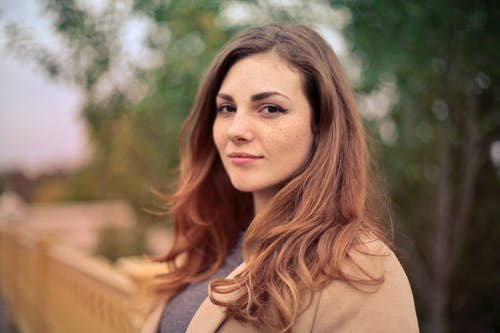 AdresseMobilEpostLinkedIn Referanse: Gis ved forespørselTittel på utdanning    Setning som forklarer utdanningen, hva du har oppnådd, hva graden inneholder, hvor du har hatt praksis, viktige emner eller ting du har lært/kompetanse du har fått. Karaktersnitt hvis du vil.Navn på lærestedDato start og sluttTittel på utdanning    Setning som forklarer utdanningen, ting du har oppnådd eller lært, kompetanse du har fått. Karaktersnitt hvis du vil.Navn på lærestedDato start og sluttTittel på erfaring    Setning som forklarer jobben, din rolle, ting du har oppnådd. Du har plass til å nevne arbeidsoppgaver, prosjekter du har gjort, resultater du har fått. Tenk på hva som er mest sentralt for jobben du skal søke.Navn på firmaDato start og sluttTittel på erfaring    Setning som forklarer jobben, din rolle, ting du har oppnådd. Du har plass til å nevne arbeidsoppgaver, prosjekter du har gjort, resultater du har fått. Tenk på hva som er mest sentralt for jobben du skal søke.Navn på firma  Dato start og sluttTittel på erfaring    Setning som forklarer jobben, din rolle, ting du har oppnådd. Du har plass til å nevne arbeidsoppgaver, prosjekter du har gjort, resultater du har fått. Tenk på hva som er mest sentralt for jobben du skal søke.Navn på firmaDato start og sluttTittel på erfaring    
Setning som forklarer jobben, din rolle, ting du har oppnådd. Du har plass til å nevne arbeidsoppgaver, prosjekter du har gjort, resultater du har fått. Tenk på hva som er mest sentralt for jobben du skal søke.Navn på firmaDato start og sluttTittel på erfaring 
Setning som forklarer jobben, din rolle, ting du har oppnådd. Du har plass til å nevne arbeidsoppgaver, prosjekter du har gjort, resultater du har fått. Navn på firmaDato start og sluttTittel på erfaring 
Setning som forklarer jobben, din rolle, ting du har oppnådd. Du har plass til å nevne arbeidsoppgaver, prosjekter du har gjort, resultater du har fått.Navn på firmaDato start og sluttNavn på relevant kurs/verv/sertifikater
Forklaring hvis det ikke sier seg selvSted
DatoNavn på relevant kurs/verv/sertifikater
Forklaring hvis det ikke sier seg selvSted
DatoNavn på relevant kurs/verv/sertifikater
Forklaring hvis det ikke sier seg selvSted
DatoSpråk   
Norsk morsmålEngelsk flytende skriftlig og muntlig 
IT 
Skriv dine IT kunnskaperAnnen erfaring
Eks. frivillig arbeid eller verv
